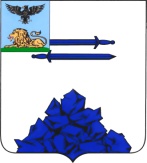 МУНИЦИПАЛЬНОЕ БЮДЖЕТНОЕ ОБЩЕОБРАЗОВАТЕЛЬНОЕ УЧРЕЖДЕНИЕ «СЕРЕТИНСКАЯ ОСНОВНАЯ ОБЩЕОБРАЗОВАТЕЛЬНАЯ ШКОЛА ЯКОВЛЕВСКОГО ГОРОДСКОГО ОКРУГА»П Р И К А З «03» февраля  2021 года						                    № Об  инструкциях для лиц, участвующих в организации и проведении итогового собеседования по русскому языкуВ соответствии с Порядком проведения государственной итоговой аттестации по образовательным программам основного общего образования, утвержденным приказом Министерства просвещения Российской Федерации и Федеральной службы по надзору в сфере образования и науки от 7 ноября 2018 года №189/1513, Рекомендациями по организации и проведению итогового собеседования по русскому языку в 2022 году, направленными письмом Федеральной службы по надзору в сфере образования и науки от 30 ноября 2021 года №04-454, во исполнение приказа министерства образования Белгородской области от 1 февраля 2022 года № 328 «Об утверждении инструкций для лиц, участвующих в организации и проведении итогового собеседования по русскому языку на территории Белгородской области в 2022 году», в целях соблюдения объективности проведения итогового собеседования по русскому языку, единых подходов в подготовке и организованном проведении итогового собеседования по русскому языку и проверке итогового собеседования по русскому языку (далее – итоговое собеседование) на территории Белгородской области в 2022 году, приказа Управления образования администрации Яковлевского городского округа от 2 февраля 2022 года №92 «Об инструкциях для лиц, участвующих в организации и проведении итогового собеседования по русскому языку на территории Яковлевского городского округа в 2022 году»                                          приказываю:1.Заместителю директора Серковой В.В.:1.1.Обеспечить соблюдение санитарно-эпидемиологических требований в условиях профилактики и предотвращения распространения коронавирусной инфекции при проведении итогового собеседования в местах проведения итогового собеседования.1.2.Ознакомить лиц, привлекаемых к проведению итогового собеседования, с утвержденными инструкциями в течение одного дня с момента получения приказа.1.3.Обеспечить неукоснительное выполнение инструкций при организации и проведении итогового собеседования в местах проведения итогового собеседования.1.4.Обеспечить создание особых условий для участников итогового собеседования с ОВЗ при проведении итогового собеседования.2.Контроль за исполнением настоящего приказа оставляю за собой.Директор школы                        Коровянская О.А.С приказом ознакомлена:Серкова В.В.